О передаче части полномочий муниципального  образования Энергетикский поссовет Новоорского района Оренбургской области в сфере архитектуры и  градостроительства  муниципальному образованию Новоорский район Оренбургской области на 2020– 2022 годыВ  соответствии с частью 4 статьи 15, пунктом 20 части 1 статьи 14  Федерального закона № 131-ФЗ от 06.10.2003 «Об общих принципах организации местного самоуправления в Российской Федерации», на основании  решения  Совета депутатов муниципального образования Энергетикский поссовет Новоорского района Оренбургской области от 27.09. 2017 № 146 «Об утверждении Положения о порядке заключения Соглашений органами местного самоуправления муниципального образования Энергетикский поссовет Новоорского района Оренбургской области с органами местного самоуправления муниципального образования Новоорский район Оренбургской области о передаче (принятии) части полномочий по решению вопросов местного значения», руководствуясь статьями 5, 22, 27 Устава муниципального образования Энергетикский поссовет Новоорского района Оренбургской области, Совет депутатов муниципального образования Энергетикский поссовет Новоорского района Оренбургской области,РЕШИЛ:1. Муниципальному образованию Энергетикский поссовет Новоорского района Оренбургской области передать муниципальному образованию Новоорский район Оренбургской области осуществление части своих полномочий по решению вопросов местного значения в сфере архитектуры и градостроительства на 2020 – 2022 годы, согласно приложению № 1. Данные полномочия передаются  в соответствии с финансовым обеспечением за  счет межбюджетных трансфертов, передаваемых от муниципального образования  Энергетикский поссовет Новоорского района Оренбургской области муниципальному образованию Новоорский район Оренбургской области.2. Для осуществления части полномочий муниципального образования Энергетикский поссовет Новоорского района Оренбургской области по решению вопросов в области архитектуры и градостроительства муниципальному образованию Новоорский район Оренбургской области на 2020 – 2022 годыпередача каких-либо материальных ресурсовне требуется.3. Ведущему специалисту (главному бухгалтеру) администрации муниципального образования Энергетикский поссовет Новоорского района Оренбургской области при формировании бюджета муниципального образования на 2020 годи плановый период 2021 и 2022 годыпредусмотретьассигнования в бюджете на финансирование расходов по передаче осуществлениячасти полномочий муниципального образования  Энергетикский поссовет  Новоорского района Оренбургской области по решению вопросов в области архитектуры и градостроительства, передаваемых муниципальному образованию Новоорский район Оренбургской области на 2020 – 2022 годы, согласно приложению №2.4. Утвердить типовую форму соглашения между органом местного самоуправления поселения и органом местного самоуправления муниципального образования Новоорский район Оренбургской области о передаче части полномочий по решению вопросов местного значения в сфере архитектуры и градостроительства, согласно приложению № 3.5. Администрации муниципального образования Энергетикский поссовет Новоорского района Оренбургской области заключить соглашение с администрацией  муниципального образования Новоорский район Оренбургской области  о передаче ей осуществления части своих полномочийпо решению вопросов местного значения в сфере архитектуры и градостроительства, указанных в приложении №1.6. Направить настоящее решение в Совет депутатов муниципального образования Новоорский район Оренбургской области для его рассмотрения и принятия. 7. Установить, что настоящее решение вступает в силу с 01 января 2020 года и подлежит обнародованию и размещению на официальном сайте www.energetik56.ru8. Контроль за исполнением настоящего решения возложить на комиссию по бюджету, экономике, поселковому хозяйству и муниципальной собственности.Исполняющий обязанности                           Исполняющий полномочия председателя  Совета депутатов                    главы муниципальногомуниципального образования                        образования                                                           Энергетикский поссовет                                 Энергетикский поссовет    ________________  В.В. Рязанов                        ______________  Е.В.  Киселёв                                                                                                                  Приложение № 1 к решению Совета депутатов муниципального образования Энергетикский поссовет Новоорского района Оренбургской области О передаче части полномочий муниципального  образования Энергетикский поссовет Новоорского района Оренбургской области в сфере архитектуры и  градостроительства  муниципальному образованию Новоорский район Оренбургской области на 2020– 2022 годыот 16.12.2019 № 311Перечень полномочий по решению вопросов местного значенияв сфере архитектуры и градостроительства, передаваемый к принятию администрацией муниципального образования Новоорский район Оренбургской области на 2020– 2022 годыВыдача разрешения на условно разрешенный вид использования земельного участка или объекта капитального строительства;Выдача разрешения на отклонение от предельных параметров разрешенного строительства, реконструкции объектов капитального строительства;Выдача градостроительного плана земельного участка, расположенного в границах поселения;Выдача разрешений на строительство (за исключением случаев, предусмотренных Градостроительным кодексом Российской Федерации, иными федеральными законами) при осуществлении строительства, реконструкции объектов капитального строительства, расположенных на территории поселения;Выдача разрешений на ввод объектов в эксплуатацию при осуществлении строительства, реконструкции объектов капитального строительства, расположенных на территории поселения;Направление уведомлений, предусмотренных пунктом 2 части 7, пунктом 3 части 8 статьи 51.1 и пунктом 5 части 19 статьи 55 Градостроительного кодекса Российской Федерации, при осуществлении строительства, реконструкции объектов индивидуального жилищного строительства, садовых домов на земельных участках, расположенных на территориях поселений;Проведение осмотра зданий, сооружений на предмет их технического состояния и надлежащего технического обслуживания в соответствии с требованиями технических регламентов, предъявляемыми к конструктивным и другим характеристикам надежности и безопасности указанных объектов, требованиями проектной документации, выдача рекомендаций о мерах по устранению выявленных нарушений в случаях, предусмотренных Градостроительным кодексом Российской Федерации.Исполняющий обязанности                              Исполняющий полномочия председателя Совета депутатов                        главы муниципальногомуниципального образования                          образования                                                           Энергетикский поссовет                                   Энергетикский поссовет    ________________  В.В. Рязанов                        ______________  Е.В.  КиселёвПриложение № 2к решению Совета депутатов муниципального образования Энергетикский поссовет Новоорского района Оренбургской области О передаче части полномочий муниципального  образования Энергетикский поссовет Новоорского района Оренбургской области в сфере архитектуры и  градостроительства  муниципальному образованию Новоорский район Оренбургской области на 2020– 2022 годы от 16.12.2019 № 311Расчетсумм межбюджетных трансфертов на 2020 – 2022 годы, перечисляемых из бюджета муниципального образования Энергетикский поссовет в бюджет муниципального образования Новоорский районРасчёт затрат  на содержание технического специалиста отдела архитектуры и градостроительства администрации Новоорского района Оренбургской области на 2020 – 2022годы.  Численность работающих – 1человек	Общая численность населения в поселениях, заключивших соглашения о передаче полномочий в области архитектуры и градостроительства составляет26589человек.	Численность населения муниципального образования Энергетикский поссовет составляет 6741 человек.Расчет: 431,542руб./ 26589чел. * 6741 чел. =  109 407 руб.Исполняющий обязанности                            Исполняющий полномочия председателя Совета депутатов                      главы муниципальногомуниципального образования                         образования                                                           Энергетикский поссовет                                  Энергетикский поссовет    ________________  В.В. Рязанов                     ______________  Е.В.  КиселёвПриложение № 3к решению Совета депутатов муниципального образования Энергетикский поссовет Новоорского района Оренбургской области О передаче части полномочий муниципального  образования Энергетикский поссовет Новоорского района Оренбургской области в сфере архитектуры и  градостроительства  муниципальному образованию Новоорский район Оренбургской области на 2020– 2022 годыот 16.12.2019 № 311Типовая формаСОГЛАШЕНИЯ 
           между органом местного самоуправления поселения и органом местного самоуправления муниципального образования Новоорский район Оренбургской области о передаче осуществления части полномочий по решению вопросов местного значенияв сфере архитектуры и градостроительства__________________                                                «      »  _______201_г.Администрация муниципального образованияЭнергетикский поссовет Новоорского района Оренбургской области, именуемая в дальнейшем Поселение, в лице _____________________________________________________________________________,  действующего на основании Устава муниципального образования  Энергетикский поссовет,  с  одной  стороны, и Администрация муниципального образования Новоорский район Оренбургской области, в лице __________________________________________, действующего на основании Устава муниципального образования Новоорский район, именуемая в дальнейшем Муниципальный район, с другой стороны, заключили настоящее соглашение о нижеследующем:Предмет соглашения1.1 Поселение в соответствии с пунктом 20 части 1 статьи 14 Федерального закона от 06.10.2003 N 131-ФЗ "Об общих принципах организации местного самоуправления в Российской Федерации" и на основании Решения Совета депутатов муниципального образования Энергетикский поссоветНовоорского района Оренбургской области от _____2019 №___ «О передаче части полномочий муниципального  образования Энергетикский поссовет Новоорского района Оренбургской областив сфере архитектуры и  градостроительства муниципальномуобразованию Новоорский район Оренбургской области на 2020 – 2022 годы»передает, а Муниципальный район в соответствии с  частью 4 статьи 15 Федерального закона от 06.10.2003 N 131-ФЗ "Об общих принципах организации местного самоуправления в Российской Федерации" и на основании Решения Совета Депутатов муниципального образования  Новоорский район Оренбургской области от ____2019№___ «О принятии к осуществлению части полномочий в сфере архитектуры и градостроительства» принимает на себя полномочия  по решению следующих вопросов местного значения Поселения:Выдача разрешения на условно разрешенный вид использования земельного участка или объекта капитального строительства;Выдача разрешения на отклонение от предельных параметров разрешенного строительства, реконструкции объектов капитального строительства;Выдача градостроительного плана земельного участка, расположенного в границах поселения;Выдача разрешений на строительство (за исключением случаев, предусмотренных Градостроительным кодексом РФ, иными федеральными законами) при осуществлении строительства, реконструкции объектов капитального строительства, расположенных на территории поселения;Выдача разрешений на ввод объектов в эксплуатацию при осуществлении строительства, реконструкции объектов капитального строительства, расположенных на территории поселения;Направление уведомлений, предусмотренных пунктом 2 части 7, пунктом 3 части 8 статьи 51.1 и пунктом 5 части 19 статьи 55 Градостроительного кодекса Российской Федерации, при осуществлении строительства, реконструкции объектов индивидуального жилищного строительства, садовых домов на земельных участках, расположенных на территориях поселений;Проведение осмотра зданий, сооружений на предмет их технического состояния и надлежащего технического обслуживания в соответствии с требованиями технических регламентов, предъявляемыми к конструктивным и другим характеристикам надежности и безопасности указанных объектов, требованиями проектной документации, выдача рекомендаций о мерах по устранению выявленных нарушений в случаях, предусмотренных Градостроительным кодексом Российской Федерации.  1.2 Передача полномочий и функций Поселения Муниципальному районуосуществляется за счет межбюджетных трансфертов предоставляемых из бюджетаПоселения в бюджет Новоорского  района Оренбургской области.1.3 Реализация переданных полномочий осуществляется отделом архитектуры и градостроительства администрации Муниципального района.2. Права и обязанности Сторон соглашения2.1 Обязанности Муниципального района:2.1.1 Осуществлять переданные полномочия, указанные в п 1.1 настоящего соглашения, надлежащим образом в соответствии с федеральными законами, указами Президента Российской Федерации, постановлениями     Правительства Российской Федерации, областным законодательством, иными нормативными    правовыми актами, регулирующими сферу градостроительства.2.1.2 Осуществлять в пределах своей компетенции защиту сведений, составляющих государственную тайну.2.1.3 Обеспечивать безопасность информации, обрабатываемой техническими средствами.2.1.4	Обеспечивать целевое и эффективное использование средств, передаваемых бюджету Новоорского района Оренбургской области  из бюджета Поселения на осуществление  части полномочий по решению вопросов местного значения в соответствии с заключенным соглашением.2.1.5	Предоставлять Поселению необходимую информацию, связанную с осуществлением переданных полномочий.2.1.6 Рассматривать представленные Поселением требования об устранении выявленных нарушений со стороны Муниципального района по реализации переданных полномочий, не позднее чем в месячный срок (если в требовании не указан иной срок) принимать меры по устранению нарушений и незамедлительно сообщать об этом Поселению.2.1.7 В случае невозможности надлежащего исполнения переданных полномочий сообщить об этом в письменной форме Поселению за месяц до прекращения исполнения переданных полномочий. 2.1.8Осуществлять иные функции, предусмотренные действующим законодательством, необходимые для реализации переданных полномочий.2.2 Права муниципального района:          2.2.1Организовывать проведение мероприятий по вопросам осуществления переданных полномочий. 2.2.2Получать от Поселения сведения и документы, необходимыедля исполнения принятых полномочий.         2.2.3Получать финансовое обеспечение полномочий, в пределах средств, предусмотренных на эти цели решением о бюджете Поселения, за счет межбюджетных трансфертов.        2.2.4Для осуществления переданных полномочий Муниципальный район имеет право дополнительно использовать собственные материальные ресурсы и финансовые средства в случае и порядке, предусмотренном решением представительного органа Муниципального района.       2.2.5При необходимости по согласованию, в рамках перечисленного  Поселением в бюджет Новоорского района Оренбургской области объема межбюджетных трансфертов, перераспределять межбюджетные трансферты на иные виды работ.2.3 Обязанности Поселения:2.3.1 Перечислять Муниципальному району финансовые средства в виде межбюджетных трансфертов, предназначенных для исполнения переданных по настоящему соглашению полномочий, в размере и порядке, установленных разделом  3  настоящего соглашения. 2.3.2Принимать активное участие, предоставлять необходимую информацию и оказывать всяческое содействие  Муниципальному району в решении вопросов связанных с переданными полномочиями.2.3.3Осуществлять контроль за исполнением переданных Муниципальному району полномочий, а также за целевым использованием выделенных на эти цели финансовых средств. В случае выявления нарушений давать обязательные для исполнения Муниципальным районом письменные предписания для устранения выявленных нарушений в определенный срок с момента уведомления.2.3.4Рассматривать сообщение от Муниципального района о  невозможности надлежащего исполнения переданных полномочий в течение 10 дней с момента его поступления.2.4 Права Поселения:2.4.1Получать от получателей средств материалы, необходимые для составления проекта бюджета Поселения и отчетности об исполнении бюджета;	2.4.2Осуществлять предварительный, текущий и последующий контроль за целевым использованием межбюджетных трансфертов;	2.4.3Требовать от Муниципального района предоставления отчетов об использовании средств бюджета Поселения и иных сведений, связанных с получением, перечислением, зачислением и использованием указанных средств.3. Порядок определения ежегодного объема финансирования3.1 Передача осуществления части полномочий по предмету настоящего соглашения осуществляется за счет межбюджетных трансфертов, предоставляемых ежегодно из бюджета  Поселения в бюджет Муниципального района в сумме _______________________________.3.2 Годовой объем межбюджетных трансфертов, необходимых для осуществления передаваемых полномочий определяется, согласно расчету, подготавливаемого Муниципальным районом, и подлежит ежегодному утверждению представительными органами Поселения и Муниципального района.3.3 Объем межбюджетных трансфертов в сумме ________________ рублей,  передаваемых бюджету Муниципального района из бюджета Поселения на осуществление переданных полномочий, перечисляется (выбирается один из предложенных вариантов):- ежемесячнов размере 1/12 годовых ассигнований не позднее 10-го числа каждого месяца,- ежеквартально в размере 1/4 годовых ассигнований в первый месяц квартала в течение 3-х рабочих дней,- разовым платежом в первый месяц финансового года.4. Порядок передачи и использования материальных ресурсов.	4.1 Для осуществления части полномочий Поселения по решению вопросов в области архитектуры и градостроительства муниципальному образованию Новоорский район Оренбургской области на 2020 – 2022 годы, а также осуществление иных полномочий в данной области Муниципальному району не требуется передача каких-либо материальных ресурсов.5.Контроль за осуществлением переданного полномочия.5.1Контроль за осуществлением Муниципальным районом полномочий указанных в пункте 1 настоящего соглашения, за целевым использованием финансовых средств, переданных для осуществления полномочия, в форме получения отчетов, запросов необходимой информации в соответствии с настоящим соглашением, со стороны Поселения осуществляет бухгалтерия администрации Поселения.5.2 При обнаружении фактов ненадлежащего осуществления (или неосуществления) Муниципальным районом переданных ему полномочий Поселение назначает комиссию для составления соответствующего протокола. Муниципальный район должен быть письменно уведомлен об этом не позднее чем за 7 (семь) рабочих дней до начала работы соответствующей комиссии, и имеет право направить своих представителей для участия в работе комиссии.5.3 Протокол комиссии, подписанный Сторонами соглашения, является основанием для выработки Сторонами оптимальных способов осуществления переданных полномочий, что отражается в дополнении к заключенному Сторонами соглашению. В случае не достижения Сторонами согласия в отношении дальнейшего осуществления переданных полномочий Протокол комиссии, подписанный Сторонами соглашения, является основанием для досрочного расторжения настоящего соглашения и для наступления иной ответственности, предусмотренной раз делом 6 настоящего соглашения.Отказ одной из сторон от подписания протокола комиссии, может являться основанием для досрочного расторжения настоящего соглашения и для наступления иной ответственности, предусмотренной разделом 6 настоящего соглашения, при условии надлежащего уведомления отказавшейся от подписания Стороны о необходимости подписания протокола комиссии.6. Ответственность Сторон соглашения6.1 За неисполнение или ненадлежащее исполнение обязательств по настоящему соглашению Стороны несут ответственность в полном объеме в соответствии с действующим законодательством.6.2 Вопросы, возникшие при исполнении настоящего соглашения, решаются Сторонами в соответствии с действующим законодательством.6.3 Муниципальный район несет ответственность за осуществление переданных ему полномочий.В случае неисполнения Поселением обязательств по финансированию осуществления Муниципальным районом переданных ему полномочий, в пределах средств предусмотренных решением о бюджете Поселения, Муниципальный район вправе требовать расторжения данного соглашения, а также возмещения понесенных убытков.6.4 Муниципальный район несет ответственность за нецелевое использование межбюджетных трансфертов, предоставленных по настоящему соглашению, в порядке, предусмотренном действующим законодательством.6.5 Досрочное расторжение настоящего соглашения влечет за собой возврат Муниципальным районом в бюджет Поселения, неиспользованного остатка иных межбюджетных трансфертов, в течение месяца с даты расторжения настоящего соглашения.6.6За неисполнение Поселением обязательств по финансированию переданных полномочий,  уплачивается  штраф в   размере действующей ставки рефинансирования Банка России от суммы не перечисленных межбюджетных трансфертов.  6.7За нецелевое использование Муниципальным районом средств, передаваемых из бюджета Поселения на осуществление полномочий,  взимается штраф в размере действующей ставки рефинансирования Банка России от суммы нецелевого использования бюджетных средств.7. Срок, на который заключается соглашение. Основания и порядокпрекращения соглашения.7.1 Настоящее соглашение вступает в силу после его обнародования и  распространяет свое действие на правоотношения, возникшие с 01 января 2020года и действует до 31 декабря 2022  года включительно.7.2  Основаниями прекращения настоящего соглашения являются:1)  изменение законодательства, в связи с которым реализация полномочий становится невозможной;2)  соглашение Сторон;3)  досрочное расторжение соглашения, в случае неисполнения или ненадлежащего исполнения обязательств по настоящему соглашению;4) иные основания, предусмотренные Федеральным, областным законодательством и иными нормативными актами.          7.3 При досрочном расторжении настоящего соглашения в связи с неисполнением или ненадлежащим исполнением обязательств уведомление о расторжении настоящего соглашения направляется второй Стороне не менее чем за 30 календарных дней.8. Заключительные положения.8.1 Настоящее соглашение составлено в трех экземплярах, имеющих одинаковую  юридическую силу, по одному для каждой из Сторон. Третий экземпляр направляется в финансовый отдел Муниципального района.8.2 Изменения и дополнения к настоящему соглашению должны совершаться в письменном виде за подписью обеих сторон путем заключения дополнительного соглашения.8.3 Все споры и разногласия, возникающие из данного соглашения, подлежат разрешению в порядке, установленном действующим законодательством.9. Реквизиты сторон.Исполняющий обязанности                            Исполняющий полномочия председателя Совета депутатов                      главы муниципальногомуниципального образования                         образования                                                           Энергетикский поссовет                                 Энергетикский поссовет    ________________  В.В. Рязанов                    ______________  Е.В.  Киселёв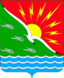 СОВЕТ ДЕПУТАТОВМУНИЦИПАЛЬНОГО ОБРАЗОВАНИЯЭНЕРГЕТИКСКИЙ ПОССОВЕТ НОВООРСКОГО РАЙОНА ОРЕНБУРГСКОЙ ОБЛАСТИТРЕТИЙ СОЗЫВР Е Ш Е Н И Е 13.12.2019                          п. Энергетик                                   № 311Статьи затратРасходы, тыс. руб.2020 годЗаработная плата с начислениями431,5422021 годЗаработная плата с начислениями431,5422022 годЗаработная плата с начислениями431,542Итого затрат1 294 626Администрация муниципального образования Энергетикский поссовет 462803 Оренбургская обл., Новоорский р-н, п.Энергетик, дом 72 Тел. (35363) 4-29-39 Факс (35363) 4-19-70 ИНН 5635008467 КПП 563 501001р/сч.40204810400000000235 отделение Оренбург г. Оренбург БИК 045354001 ОКТМО 536304400Главамуниципального образования   Энергетикский поссовет Новоорского района Оренбургской области__________________    _______________(место печати)Администрация    муниципального образования  Новоорский район Оренбургской области462800 Оренбургская область, п. Новоорск, ул. Рабочая, д.1УФК по Оренбургской области (Финансовый отдел Администрации Новоорского района Оренбургской области), л/сч 04533018190) л/сч 107.01.001.1 ИНН 5635006621КПП 563501001ОКТМО 53630000Р/сч 40101810200000010010БИК 045354001Банк Отделение Оренбург г. ОренбургГлава муниципального образования Новоорский район Оренбургской области__________________________________(место печати)